Publicado en Madrid el 15/03/2021 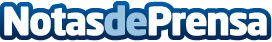 Riot Games anuncia el Juicio Final de Teamfight Tactics: DestinosLa actualización de TFT: Juicio final traslada TFT a un nuevo mundo, con cambios en la plantilla, nuevos atributos, una nueva temporada clasificatoria y un nuevo modo de juego: HipertiendaDatos de contacto:Francisco Diaz637730114Nota de prensa publicada en: https://www.notasdeprensa.es/riot-games-anuncia-el-juicio-final-de Categorias: Telecomunicaciones Juegos http://www.notasdeprensa.es